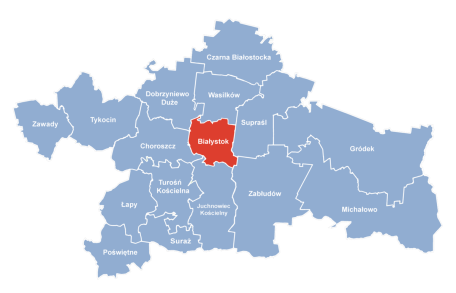 "Informator o bibliotekach publicznych powiatu 
białostockiego – 2020 rok "	W wykazie bibliotek publicznych uwzględniono również Książnicę Podlaską im. Łukasza Górnickiego oraz jej agendę Bibliotekę Publiczną Powiatu Białostockiego (nie występują w ciągu numerycznym placówek).Dane zamieszczone w publikacji przedstawiają stan na dzień 17 lutego 2020 roku. Uzupełniono są  o zaistniałe zmiany (nazewnictwa bibliotek, adresy e-mail, strony www, godziny pracy placówek). Znajdują się w niej informacje o 31 bibliotekach terenowych 
w układzie alfabetycznym wg/gmin. Głównym źródłem prezentowanych danych były sprawozdania statystyczne, analizy opisowe oraz odpowiedzi pozyskane drogą telefoniczną lub pocztą elektroniczną od poszczególnych  bibliotek gminnych.Wykaz nie obejmuje nazwisk dyrektorów i kierowników placówek ze względu na ochronę danych osobowych.Informator adresowany jest do pracowników bibliotek oraz użytkowników korzystających ze zbiorów i usług prezentowanych placówek. Przedstawione godziny pracy bibliotek są godzinami udostępniania zbiorów użytkownikom.                  Wykaz  obejmuje:      nazwę gminy, w której zlokalizowane są biblioteki gminne, oraz ich agendy,pełne brzmienie nazwy biblioteki lub instytucji, w ramach których biblioteki działają po połączeniu statutowym,logo biblioteki (jeśli dysponuje),adres biblioteki,numer telefonu oraz fax (jeśli użytkuje),adres poczty elektronicznej e – mail oraz stronę www (jeśli posiada),indeksy: miejscowości w układzie alfabetycznym ( przy nazwie widnieje liczba oznaczająca kolejny numer biblioteki uwzględnionej w spisie, oraz typ biblioteki wg funkcji zapisanych w statucie  jednostki administracyjnej np. miasto-gminna -mg, gminna-gm, oraz lokalizacja - wieś) Wykaz ważniejszych skrótów bibliot.			-   biblioteka            czw.                            -   czwartek            e-mail	-   poczta elektroniczna            GBP                             -  Gminna Biblioteka PublicznaGOK                            -   Gminny Ośrodek Kultury gm.		           	 -   gminna http 	                         -   adres  strony  internetowej mg.      		 -   miejsko-gminna pon.			 -   poniedziałek  pt.			 -   piątek  sob.			 -   sobota  śr.			 -   środa  tel.			 -   telefon  ul.			 -   ulica  w.			 -   wieś   wt.			 -   wtorek       Książnica Podlaska im. Łukasza  Górnickiego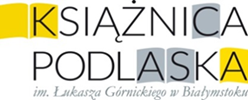       15 – 097 Białystok       ul. M Skłodowskiej – Curie 14A      tel. (85) 67-67- 235 (dyrektor), (85) 67-67-224 (sekretariat),     (85) 67-67-220 fax        e-mail: ksiaznica@ksiaznicapodlaska.pl         http: // www.ksiaznicapodlaska.pl            Biblioteka Publiczna Powiatu Białostockiego15 – 097 Białystok ul. M Skłodowskiej – Curie 14Atel. (85) 67-67-267  lub (85) 67-67-265  e-mail: bpb@ksiaznicapodlaska.pl Biblioteki samorządowe powiatu białostockiego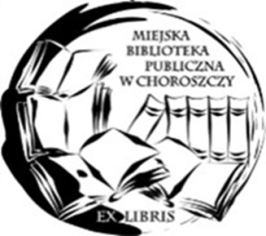 Gmina  ChoroszczMiejsko – Gminne Centrum Kultury i Sportu. Biblioteka Publiczna 
16-070 Choroszcz 
 ul. Sienkiewicza 29
 tel.( 85) 710-23-93       e-mail: choroszcz _ biblioteka@wp.pl    http: // www.biblioteka.choroszcz.plGodziny otwarcia:  					pon.; śr.; pt.  	  800 – 1600                             				            wt.; czw.          	1000 – 1800Filia Biblioteczna w Barszczewie 
16-070 Choroszcz 
Barszczewo 41     tel.( 85) 719-13-90    e-mail: swiszcz.m@gmail.com Godziny otwarcia:   		                                        pon.		     1000 – 1800                                                                                            wt.; pt      	         800 – 1600       3. Filia Biblioteczna w Klepaczach
    15-635  Klepacze              ul. Niewodnicka 19
  tel.( 85) 662-62-11              e-mail: swiszcz.m@gmail.com 	               Godziny otwarcia:  			                             śr.           	      1000 – 1800     		               czw.                    800 – 1600            Gmina Czarna Białostocka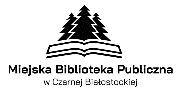 4.Miejska Biblioteka Publiczna 
         16-020 Czarna Białostocka
           ul. Torowa 9
           tel./fax.( 85) 710-11-80  e-mail: cz.b.mbp@wp.pl  http: // www.czarnabialostocka.cba.pl
  Godziny otwarcia:    						pon.- śr.; pt.	 800 – 1800                                                         		                   						czw.	       	 800 – 1600  						                        sob.                  900 – 13005. Filia Biblioteczna w Czarnej Wsi Kościelnej
    16-020 Czarna Białostocka
     Czarna Wieś Kościelna	     ul. Wesoła 26	
     tel.(85) 710-90-40   e-mail: czwk.fb@wp.plGodziny otwarcia:                                               		 czw.	           800–1600        Gmina  Dobrzyniewo  Duże6. Gminna  Biblioteka Publiczna
    16-002 Dobrzyniewo Kościelne
     ul. Lipowa 71
     tel. 605-280-120     e-mail: biblioteka.dobrzyniewo@wp.pl   http: // www.dobrzyniewobiblioteka.plGodziny otwarcia:			              	pon.;wt.	 800 – 1600                                                                                 	śr.                    1100 – 1900czw.            	 800 – 1500		pt.		 1100-1900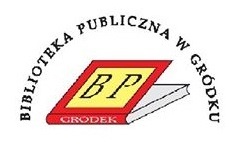  Gmina  Gródek7. Biblioteka Publiczna w Gródku
     16-040 Gródek 
     ul. G.i A.Chodkiewiczów 4
     tel. (85) 718-44-25     e-mail: biblioteka@grodek.pl             http: // www. bibliotekagrodek.plGodziny otwarcia:    			                    pon.- wt.; sob.              800 – 1600                                               					         śr.- pt.;            1000 _  1800 8.	 Filia Biblioteczna w Załukach                                                             	  16-040 Gródek	   Załuki 5	   tel.(85) 71-84-402 (prosić)        e-mail:  biblioteka.zaluki@grodek.pl   Godziny otwarcia :                                                        	                   wt. ; czw.                1000 _  1800                   pt.                           800 - 1200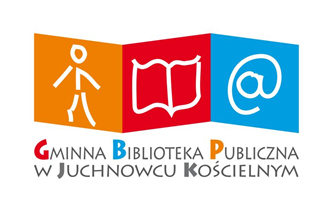 Gmina  Juchnowiec  Kościelny9. Gminna Biblioteka Publiczna
      16-061 Juchnowiec Kościelny
        ul. Pl. Królowej Rodzin 1
        tel./fax (85) 719-61-94                 e-mail: biblioteka.juchno@wp.pl                  http: // www.bibliotekajuchnowiec.plGodziny otwarcia :                                                  pon.                              1000 – 1800                 wt.; czw.- pt.                 900 – 17 00	      				                          	 śr. (dzień pracy wewnętrznej)  730 – 1530                          10. Filia Biblioteczna w Kleosinie 
   16-001 Kleosin
      ul. Zambrowska 24
      tel.(85) 747-42-57    e-mail: biblioteka.kleosin@poczta.onet.pl  
Godziny otwarcia:                                                pon.	                          1000 – 1800 wt.; czw.- pt.          	     900 – 1700  śr. (dzień pracy wewnętrznej)   730 – 1530  Gmina  Łapy 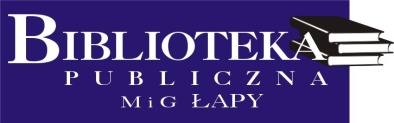 11. Biblioteka Publiczna Miasta i Gminy Łapy
 18-100 Łapy
ul. Jana Matejki 19 (adres tymczasowy)        ul. Nowy Rynek 15 (adres stały)    tel./fax.(85) 715-23-88 lub tel.(85) 715–23–49 
    e-mail: bibllapy@ bibliotekalapy.pl     http: // www.bibliotekalapy.pl Godziny otwarcia : 				    pon.- wt.; czw.- pt.    900 – 1700                                					     śr.; sob.                     900– 150012.  Filia Biblioteczna w Daniłowie Dużym    18-112 Poświętne     Daniłowo Duże 53
     tel.(85) 715-54-05      	          e-mail: bibliodan@wp.pl 
          Godziny otwarcia:  	                                          pon.; czw.                 800  – 1600                                               		                                                                             13.  Filia Biblioteczna w Płonce Kościelnej
      18-100 Łapy  Płonka Kościelna 66
     tel.(85)715-24-41     e-mail: bibliotekaplonka@tlen.pl 
Godziny otwarcia:                                                   wt.; śr.               800 – 1600pt.                      1000 -1800                                                                                                                                                              
  Filia Biblioteczna w Uhowie
 18-100 Łapy
  Uhowo     ul. Kościelna 42     tel.(85) 715-35-97     e-mail: bibliotekauhowo@wp.pl 
      Godziny otwarcia :                                                    pon. -wt.; czw.- pt.       900 – 1700                                                                                        śr.                               1000 – 1500     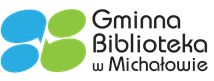 Gmina  Michałowo15. Gminna Biblioteka w Michałowie
     16-050 Michałowo 
       ul. Białostocka 30A
       tel. (85) 718-92-00            e-mail: biblioteka@michalowo.eu         http://biblioteka.michalowo.eu  Godziny otwarcia : 					    wt.- czw.               	 1000 – 1900                                                                                        pt.                       	 1100 – 1900							    sob.                          1300 – 1800                                                     16.  Filia Biblioteczna w Bondarach
       16-050 Michałowo
        Osiedle Bondary 5/10
        tel. (85) 717-62-73         	     e-mail: n.młynek@gmail.com
                 
Godziny otwarcia :                                                  pon.-  śr ; pt.            	1100 – 1300 (Biblioteka realizuje również zadania GOKu w Michałowie)                                    Filia Biblioteczna w Szymkach
  16-050 Michałowo
  Szymki 104 A
  tel. (85) 717-54-44        e-mail: anna.awruk@interia.pl Godziny otwarcia :                                                   pon.; pt.                  1100 – 1800 (w ramach 1 etatu bibliotekarz pracuje również trzy dni w tygodniu w GBP w Michałowie)                                  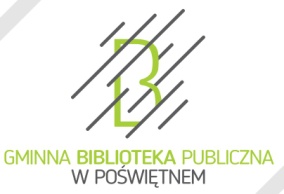       Gmina  Poświętne Gminna Biblioteka Publiczna w Poświętnem  18-112 Poświętne   Poświętne 21A
   tel. 504-926-534      e-mail: gbp.poswietne@wp.pl
      http://gbpposwietne.vipserv.org 
      
Godziny otwarcia:                                            	pon. – pt.                      800 – 1600                                                                                      	sob.(2;4 sobota w miesiącu)      800 –1400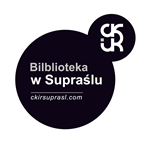 Gmina  SupraślCentrum Kultury i Rekreacji. Biblioteka Publiczna
 16-030 Supraśl
  ul. Cieliczańska 1 
  tel. 533-905-540      e-mail: bibliosupra@wp.pl      http: // www.kulturasuprasl.com
      Godziny otwarcia:   						 pon.         	  1100 – 1800                                                                                         wt. - pt.    	  1000 – 1700         Filia Biblioteczna w Ogrodniczkach
 16-031 Ogrodniczki     ul. Białostocka 57
     tel.(85) 718-35-59     e-mail: bibliogrod@wp.pl
      Godziny otwarcia:                                  		            pon.; wt.       1300 – 2000 śr.                  900 – 1500 Filia Biblioteczna w Sobolewie z siedzibą w Zaściankach 
  15-521 Białystok
   Zaścianki      ul. Szosa Baranowicka 58/4      tel. 668- 303-430     e-mail: bibliosobo@wp.pl
       Godziny otwarcia:                  		      	           pon. – czw.     1600 – 2100Uwaga !              Filie Biblioteczne realizują również zadania Centrum Kultury i Rekreacji w Supraślu  Gmina  Suraż Miejsko – Gminny Ośrodek Kultury w Surażu     [realizuje  zadania biblioteki publicznej]
     18-105 Suraż
      ul. Bielska 4
      tel.(85) 650-31-81      e-mail: bibliotekasuraz@wp.pl Godziny otwarcia:                                                            pon.               900 –   1300wt. –  czw.    1200 – 1600                                                         pt.     	     1300 – 1700                                                                                                                                              	  Gmina    Gminny Ośrodek Kultury. Biblioteka Publiczna
   18-106 Turośń Kościelna
    ul. Lipowa 109
    tel. 515-950-103      e-mail: biblioteka@gok.turosnkoscielna.pl       http: // www.turosnkoscielna.com   Godziny otwarcia:		                                         pon.- czw.      1000_1800           Sob. 	         900-1700   Filia Biblioteczna w Turośni Dolnej
   18-106 Turośń Kościelna
   Turośń Dolna 20
    tel. 693-061-281       e-mail: agnieszka_baginska@wp.pl      Godziny otwarcia :		                               pon.              1600 _ 1900Gmina  Tykocin Gminna  Biblioteka Publiczna im. Zygmunta Glogera
16-080 Tykocin
 ul. Plac Czarnieckiego 6
 Tel. (85) 718-76-04    e-mail: biblioteka.publiczna.tykocin@wp.pl  Godziny otwarcia:                     				 wt. - pt.    	    800 –1700                                                                                                                                                                             sob.                      900 –1300        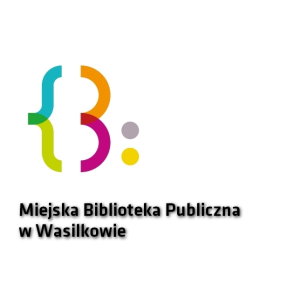  Gmina  Wasilków Miejska Biblioteka Publiczna
  16-010 Wasilków
   ul. Białostocka 19
   tel./fax. (85) 718-52-32       e-mail: mbpwasilkow@home.pl       http: // www.mbpwasilkow.pl Godziny otwarcia:                                                             pon.- pt.          800 – 1800                               						                 sob.                 800 – 1400   Filia Biblioteczna w Studziankach
  16-016 Wasilków
   Studzianki, ul. Podleśna 3
   tel.(85) 663-22-39e-mail: studzianki.fb@gmail.com 
Godziny otwarcia :   		                                    wt.- pt.         1100 –1800 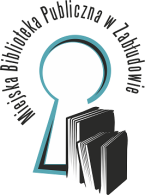 Gmina  Zabłudów Miejska Biblioteka Publiczna
   16-060 Zabłudów 
   ul. Mickiewicza 13 
   tel.(85) 718-80-09              e-mail: mbp.zabludow@wp.pl        http: // www.mbp-zabludow.tk 
                   Godziny otwarcia :                    	             	       pon.; śr.		    800 -1600                                                                           	       wt.; czw.- pt.           800 –1700 			                                                       sob.	                800 –1400	                                                                                       Filia Biblioteczna w Rafałówce 
   16-060 Zabłudów 
   Rafałówka 
   tel.(85) 717-71-33 (prosić)    e-mail: biblioteka.rafalowka@wp.pl   
Godziny otwarcia :  		                                 wt. –  czw.             800 –150030.  Filia Biblioteczna w Rybołach 
       16-064 Ryboły        Ryboły 129 
         tel.(85) 717-87-33 (prosić)         e-mail: fb.ryboly@wp.pl  
Godziny otwarcia :			                                 pon.; śr.                 1300 –1900                                                                                                                                                                                                  pt.                           1030 –1830   Gmina  Zawady 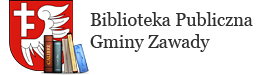   Biblioteka Publiczna Gminy Zawady   16-075 Zawady 
   ul. Plac Wolności 12 
   tel (85) 714-00-28 wew.48          e-mail: gci.zawady@gmail.com       http: // www.bpgzawady.plGodziny otwarcia :                                                          pon.   	                 800 -1600wt.- pt.                 900 -1700 Indeks  nazw  miejscowości w których
 zlokalizowane są biblioteki			(mg-miejsko-gminna; gm- gminna;  w-wieś)          Barszczewo  w.			 -	  2           Bondary  w.						 -	16          Choroszcz  mg.   					 - 	  1          Czarna Białostocka  mg. 				 -  	  4          Czarna Wieś Kościelna  w.				 -  	  5           Daniłowo  Duże  w.					 - 	12         	   Dobrzyniewo Duże  gm				 -	  6           Gródek  gm.						 - 	  7           Juchnowiec Kościelny   gm. 				 -       	  9           Kleosin   w.						 -	10           Klepacze   w.				      		 -	  3             Łapy   mg.   				 		 -	11           Michałowo mg.   					 - 	15             Ogrodniczki   w.				 		 -	20           Płonka Kościelna   w.					 - 	13               		 	 	 -	18              Rafałówka   w.						 - 	29 Ryboły   w.					 	 -  	30    Sobolewo  w.						 -	21         Studzianki   w.					 	 - 	27    Supraśl  mg          				 	 -	19              Suraż  mg. 					 	 -	22              Szymki   w.					 	 -	17              Turośń Dolna  w.				           - 	24      gm. 			 	           -	23             Tykocin  mg.          				 	 -	25    Uhowo   w.					 	 -	14    Wasilków  mg. 				    	           -	26   Zabłudów  mg   . 					 -	28     Załuki   w.    	                                                   -          8   Zawady  gm         	                                  		 -  	31Typ bibliotek gminnych według funkcji zapisanych w  statucie			(mg-miejsko-gminna; gm- gminna)  Choroszcz  mg.  						 - 	  1          Czarna Białostocka  mg.				 -  	  4          	   Dobrzyniewo Duże  gm				 -	  6           Gródek  gm.						 - 	  7           Juchnowiec Kościelny   gm. 				 -       	  9           Łapy   mg.  				 		 -	11           Michałowo mg   					           - 	15               		 	 	 -	18    Supraśl  mg. 				 		 -	19              Suraż  mg. 					 	 -	22      gm. 			 	           -	23             Tykocin  mg.				 	           -	25    Wasilków  mg. 				            	 -	26   Zabłudów  mg.             					 -	28    Zawady  gm         	                                  		 -  	31